NOVENA REUNIÓN ORDINARIA DE LA 		OEA/Ser.W/XIII.6.9COMISIÓN INTERAMERICANA DE EDUCACIÓN		CIDI/CIE/doc. 11/21 Del 18 al 19 de noviembre de 2021		11 noviembre 2021 Washington, D.C., Estados Unidos de América		Original: españolVIRTUALRESUMEN EJECUTIVOEspacio Virtual de Diálogo e Intercambio de Experiencias sobre Inclusión y Equidad en la Educación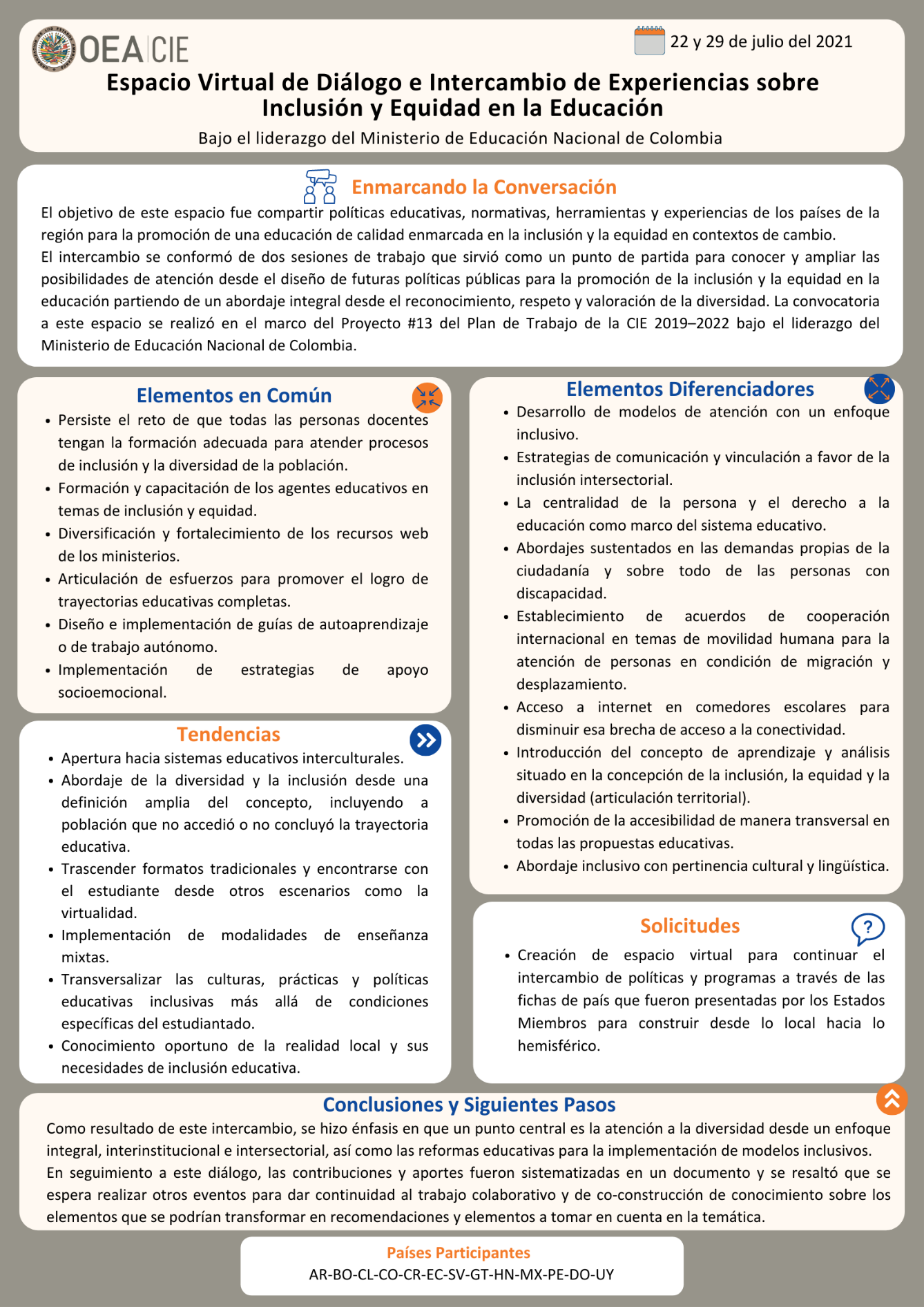 